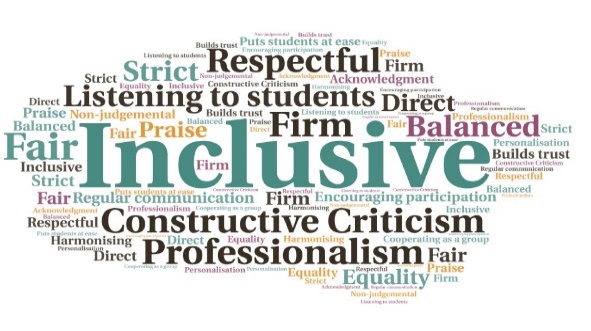 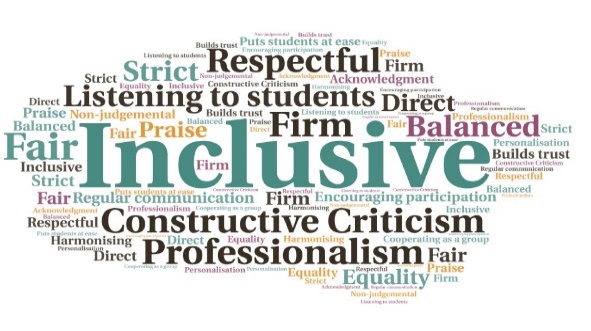 Goal: To engage students in an innovative and accessible way, interviewing industry professionals, staff, students, and alumni, to share career stories, experience, and advice.Submitted by: Alana MacLeod 
Project: To create a series of podcasts to help alleviate some of the effects of the Covid19 lockdown on students, and tie-in with the increased consumption of podcasts amongst the 15-24 age group since March 2020
Benefit to: All students and graduates  Impact:  Between Sept 20-Feb 21, there were over 1,400 ‘hits’ for the webpage hosting the podcast, while statistics from SoundCloud showed a distinct spike at the launch of S1 and growing interest at the launch of S2. From LinkedIn alone there were over 3,000 views of podcast-related posts. 